Publicado en   el 28/05/2014 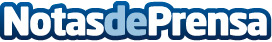 120 jugadores aspiran al título en el Campeonato de España Masculino de 3ª Categoría 2014El Campeonato de España Masculino de 3ª Categoría 2014 reunirá a 120 jugadores en el campo de Golf Villa Mayor (Villamayor de la Armuña, Salamanca) entre el 30 de mayo y el 1 de junio. Todos ellos tratarán de suceder a José Manuel Muñoz, ganador el año pasado en Córdoba.Datos de contacto:Nota de prensa publicada en: https://www.notasdeprensa.es/120-jugadores-aspiran-al-titulo-en-el Categorias: Golf http://www.notasdeprensa.es